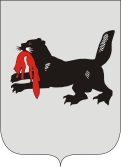 ИРКУТСКАЯ ОБЛАСТЬСЛЮДЯНСКАЯТЕРРИТОРИАЛЬНАЯ ИЗБИРАТЕЛЬНАЯ КОМИССИЯг. СлюдянкаОб аннулировании  выдвижения кандидата на должность главы Култукского муниципального образованияВ соответствии с частью 1 статьи 69 Закона Иркутской области от 11.11.2011 г. № 116-ОЗ «О муниципальных выборах в Иркутской области», на основании полученного 21 июля 2017 года письменного заявления об  отзыве документов от Суворова Сергея Александровича, Слюдянская территориальная избирательная комиссияРЕШИЛА:Аннулировать выдвижение кандидата на должность главы Култукского муниципального образования Суворова Сергея Александровича, 1974 года рождения, работающего стрелком стрелковой команды на ст. Слюдянка Улан-Удэнского отряда Ведомственной охраны филиала ФГП ВО ЖДТ на ВСЖД, проживающего в р.п. Култук Слюдянского района Иркутской области, выдвинутого в порядке самовыдвижения.Разместить настоящее решение на официальном сайте администрации муниципального образования Слюдянский район.Председатель комиссии                      		           	Г.К. КотовщиковСекретарь комиссии                                                                  Н.Л. ТитоваР Е Ш Е Н И ЕР Е Ш Е Н И Е21 июля 2017 года№ 37/195 